Completa con PASSATO PROSSIMO o IMPERFETTO.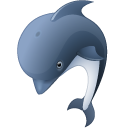 a.Anche se (essere)......... il loro anniversario di matrimonio, Salif (lasciare) ...........sola Olga tutto il giorno.b. Anche se Olga (parere).......... arrabbiata con Salif, l’......... ...........(perdonare) in un secondo.c. Anche se da bambina Olga................ (avere) molta paura dei leoni, da grande l’............. ................   (superare).d. Anche se Salif (amare) ..............la sua patria,..........  .........(decidere) di partire per migliorare la sua situazione.e. Anche se all’inizio Anna e Fela non (andare)............... d’accordo, con il tempo  (imparare).................... a volersi bene.f. Anche se Salif (sembrare).......... un vero gondoliere, quando si è girato, Anna l’....................   (riconoscere) subito.